KOMUNIKACIJA – PRIČANJE PRIČE PO SLIJEDU DOGAĐAJA (SEKVENCIONIRANE PRIČE) (18.12.)Ukoliko ste u mogućnosti, isprintajte sljedeću sliku i izrežite sličice. Neka dijete opiše radnju na svakoj od sličica i pokuša ih složiti po redoslijedu radnje. 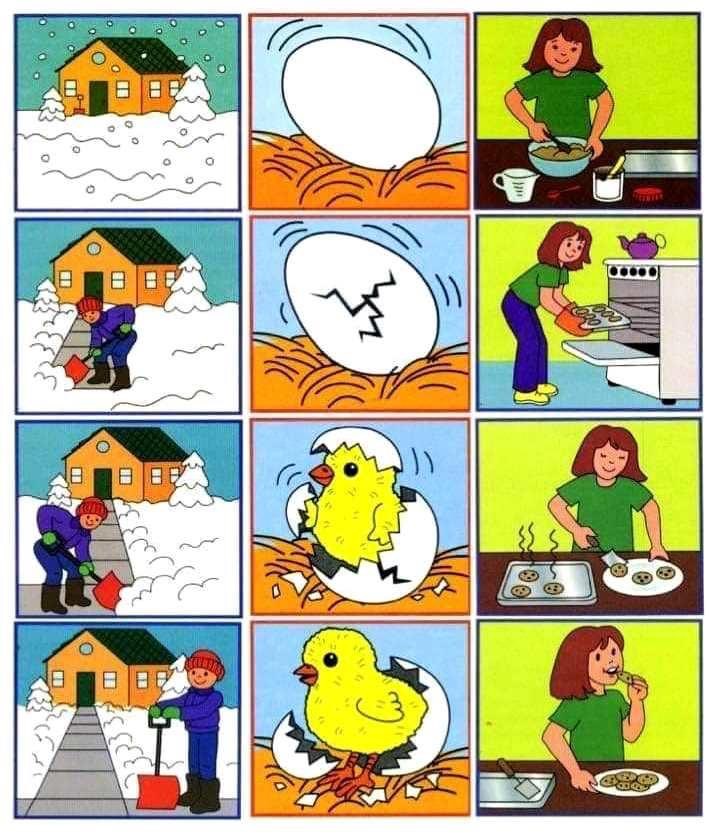 